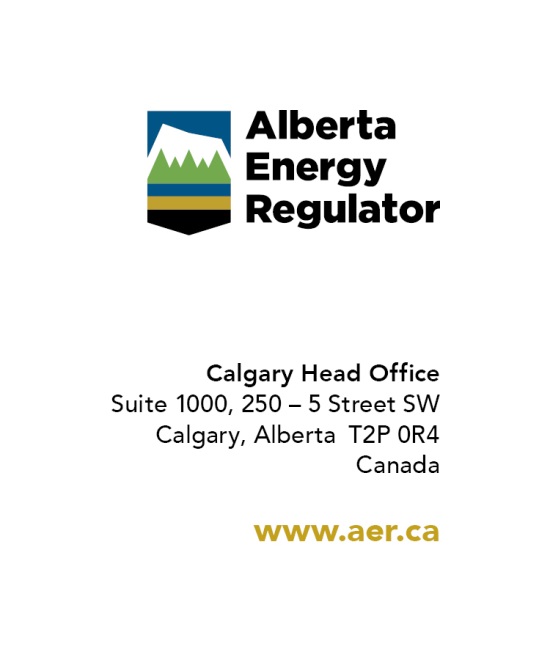 Integrated Geological Data SystemFile DescriptionDate Last Modified:  January 2018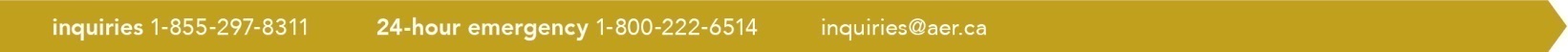 Table of ContentsGeneral Details  	  1     Introduction  	  3     File Content  	  3     File Characteristics  	  3     Available Format  	  3     File Availability  	  3     New Subscribers  	  4     Rights  	  4     Confidentiality  	  4     Disclaimer  	  4     Format Character Description  	  5Record Format  	  7     Record Key Format  	  9     Record Type 00 Format – Basic Well Data  	  10     Record Type 10 Format – Formation Data  	  11     Record Type 20 Format – Depth Data  	  12     Record Type 30 Format – Pay Data  	  14     Record Type 40 Format – Other Evaluation Data  	  19Data Element Definition  	  21     Allowable Indicator  	  23     Assignment Area  	  23     Assignment Indicator  	  23     Bitumen Base  	  23     Bitumen Mass Percent Average  	  23     Bitumen Mass Percent Cutoff  	  23     Bitumen Top  	  23     Core Gross Pay  	  23     Core Net Pay  	  23     CPA Identifier	  23     Depth Type Code  	  23     Evaluation Method Code  	  23     Field / Strike Area Code  	  23     Formation Code  	  23Table of Contents (Continued)     Formation Name Abbrev  	  24     Gas / Oil Interface  	  24     Gas / Water Interface  	  24      Geological Pool Code  	  24     Isopach Indicator  	  24     KB Elevation  	  24     License Number  	  24     Log Gross Pay  	  24     Log Net Pay  	  24     Log Pay Base Depth  	  24     Log Pay Top Depth  	  24     Oil Column Thickness  	  25     Oil Sands Area Code  	  25     Oil Sands Confidence Code  	  25     Oil Sands Deposit Code  	  25     Oil Sands Pay Base Depth  	  25     Oil Sands Pay Top Depth  	  25     Oil Sands Pool Code  	  25     Oil Sands Resource Code  	  25     Oil Sands Sector Code  	  25     Oil / Water Interface  	  25     Pay Base Code  	  25     Pay Exception Code  	  25     Pay Top Code  	  25     Pay Type Code  	  25     Permeability Average  	  25     Permeability Cutoff  	  25     Pool Sequence Code  	  26     Porosity Average  	  26     Porosity Base  	  26     Porosity Cutoff  	  26     Porosity Top  	  26     Residual Oil Saturation  	  26Table of Contents (Continued)     Selection Basis Code  	  26     Shale Volume Average  	  26     Shale Volume Cutoff  	  26     Thickness Cutoff  	  26     Total Assigned Pay  	  26     True Vertical Depth Gross Pay  	  26     True Vertical Depth Net Pay  	  26     Unique Well Identifier  	  26     Unit Top  	  26     Value Indicator  	  26     Water / Oil Interface  	  26     Water Resistivity  	  26     Water Resistivity Source Code  	  27     Water Saturation Average  	  27     Water Saturation Cutoff  	  27     Well Name  	  27     Well Total Depth  	  27     Zone Base  	  27     Zone Description  	  27     Zone Top  	  27   Code Description  	  29     Depth Code Table  	  31     Depth Type Code Table  	  32     Evaluation Method Code Table  	  33     Oil Sands Area Code Table  	  34     Oil Sands Confidence Code Table  	  35     Oil Sands Deposit Code Table  	  36     Oil Sands Deposit Code Table – Interim  	  37     Oil Sands Resource Code Table  	  40     Oil Sands Sector Code Table  	  41     Pay Exception Code Table  	  42     Pay Type Code Table – Alphabetic  	  43     Pay Type Code Table – Numeric  	  44Table of Contents (Continued)     Selection Basis Code Table  	  45     Water Resistivity Source Code Table  	  46Integrated Geological Data SystemGeneral DetailsIntroductionThe Alberta Energy Regulator (AER) Integrated Geological Data System (IGDS) contains reservoir evaluation data on a zone basis for the majority of wells in Alberta. The header information is submitted by Industry, all the geological parameters are from analysis work done by AER geologists ang geolocical technicians based on Industry submitted logs and core.Nonconfidential interpretive geological data in the IGDS is released on a monthly basis unless the well is confidential below a certain formation.  In such cases the entire well is kept confidential.File ContentZone top and base for productive or potentially productive zonesPorosity top and baseFluid interface depth, if presentNet and gross pay thicknessAverage porosity and water saturationPorosity and permeability cutoff, and water resistivity, where availableFile CharacteristicsRecord Format -	Fixed lengthRecord Length -	300 bytesFile Size -		Exceeds 600 megabytesData Format -		ASCII  -  Tab delimited data fieldsSequence -		Ascending sequence of:	1.  CPA Identifier	- Bytes 01 - 13Record Type	- Bytes 15 - 16Formation Code	- Bytes 18 – 21Available FormatASCII textZipped data fileReadMe file in Microsoft Word formatFile Availability	The IGDS File is available monthly, quarterly, and annually.  More information is available from: Information ServicesAlberta Energy RegulatorSuite 1000, 250-5 Street SWCalgary, AlbertaT2P 0R4Telephone: (403) 297-8311, option (2)Fax: (403) 297-7040E-mail: InformationRequest@aer.caNew SubscribersTo become a subscriber of this product please email your request specifying product name and subscription frequency to InformationRequest@aer.ca , you will be asked to provide a letter of intent at the time of orderRightsThe AER retains the proprietary rights on all data sold.Purchasers of AER data files are permitted to use the files to select and process data for internal or client use and to release copies of small portions of the files on computer media, that result from specialized retrievals, to their clients; copying of a complete file or a large portion of a file for resale is not permitted.Arrangements may be made to obtain an initial copy and/or an update service for a full AER file or a substantial portion of an AER file from another purchaser, provided the supplier discusses with and receives approval from the AER Information Services Section prior to data transfer.  The fee for granting such service will be based on a maximum of 75 per cent of the current rate for the file that may be obtained directly from the AER.ConfidentialityAll files and programs are processed to exclude confidential data.  As data is released from confidential status, it is made available to purchasers of the update service. DisclaimerThe AER makes no representation, warranties or guarantees, expressed or implied, for the fitness of the data files with respect to intended use.The AER accepts no responsibility whatsoever for any inaccuracy, errors, or omissions in the data files.The AER shall not be responsible for any costs incurred by a company for the conversion, installation, or improvement of the data files.The AER does not guarantee the continuing availability of any data or the consistency of the transfer record format.Note that the IGDS is an internal working database, subject to further interpretations and changes by AER staff.Format Character DescriptionIntegrated Geological Data SystemRecord FormatRecord Key FormatRecord Type 00 Format - Basic Well DataRecord Type 10 Format - Formation DataRecord Type 20 Format – Depth DataRecord Type 20 Format – Depth Data (Continued)Record Type 30 Format – Pay DataRecord Type 30 Format – Pay Data (Continued)Record Type 30 Format – Pay Data (Continued)Record Type 30 Format – Pay Data (Continued)Record Type 30 Format – Pay Data (Continued)Record Type 40 Format – Other Evaluation DataIntegrated Geological Data SystemData Element DefinitionData Element DefinitionData Element Definition (Continued)Data Element Definition (Continued)Data Element Definition (Continued)Data Element Definition (Continued)Integrated Geological Data SystemCode DescriptionDepth Code TableDepth Type Code TableEvaluation Method Code TableOil Sands Area Code TableOil Sands Confidence Code TableOil Sands Deposit Code TableOil Sands Deposit Code Table – InterimOil Sands Deposit Code Table – Interim  (Continued)Oil Sands Deposit Code Table – Interim  (Continued)Oil Sands Resource Code TableOil Sands Sector Code TablePay Exception Code TablePay Type Code Table - AlphabeticPay Type Code Table - NumericSelection Basis Code TableWater Resistivity Source Code TableFormat CharacterDefinitionDescription9NumericRepresents any numeric character: 0 - 9.AAlphabeticRepresents any alphabetic character: A - Z.CCharacterRepresents any displayable character: 0 - 9, A - Z, punctuation, space, etc.TTab (x’09’)Represents the horizontal tab character.XAlphanumericRepresents any alphabetic or numeric character: A - Z, 0 - 9..Explicit Decimal PointIndicates the position of the decimal point in a numeric field.(9)Repetition FactorIndicates the repetition count for the format character immediately to the right.Examples:9999.99	-	represents a numeric field with an explicit decimal point 2 digits from the right.  The number 25.78 would be represented as 0025.78 in the file.(35)C	-	represents a 35 character field containing any displayable characters: 0 - 9, A - Z, punctuation, space, etc.  An example would be the well name: TALISMAN 5D CHAUVS 5-14-43-2  padded on the right with spaces to form a character field 35 characters long Examples:9999.99	-	represents a numeric field with an explicit decimal point 2 digits from the right.  The number 25.78 would be represented as 0025.78 in the file.(35)C	-	represents a 35 character field containing any displayable characters: 0 - 9, A - Z, punctuation, space, etc.  An example would be the well name: TALISMAN 5D CHAUVS 5-14-43-2  padded on the right with spaces to form a character field 35 characters long Examples:9999.99	-	represents a numeric field with an explicit decimal point 2 digits from the right.  The number 25.78 would be represented as 0025.78 in the file.(35)C	-	represents a 35 character field containing any displayable characters: 0 - 9, A - Z, punctuation, space, etc.  An example would be the well name: TALISMAN 5D CHAUVS 5-14-43-2  padded on the right with spaces to form a character field 35 characters long No.Element NameUnitsLocationSizeFormatComments1CPA Identifier001-01313Format detail follows   Township 001-0033999   Meridian004-00419   Range005-006299   Section007-008299   Legal Subdivision009-010299   Location Exception011-0122XX   Event Sequence013-01319Tab Delimiter014-0141T2Record Type015-016299Valid values: 00, 10, 20, 30, 40Tab Delimiter017-0171T3Formation Code018-02149999Value is always 0000 for Record Type 00No.Element NameUnitsLocationSizeFormatComments1Record Key001-02121Refer to Record Key Format for detailsTab Delimiter022-0221T2Unique Well Identifier023-04119Format detail follows   Location Exception023-0242XX   Slash (/)025-0251C   Legal Subdivision026-027299   Dash (-)028-0281C   Section029-030299   Dash (-)031-0311C   Township032-0343999   Dash (-)035-0351C   Range036-037299   W038-0381A   Meridian039-03919   Slash (/)040-0401C   Event Sequence041-04119Tab Delimiter042-0421T3Well Name043-07836(36)CTab Delimiter079-0791T4License Number080-0889(9)XTab Delimiter089-0891T5KB Elevationm090-09679999.99Tab Delimiter097-0971T6Well Total Depthm098-10479999.99Tab Delimiter105-1051T7Blank106-300195(195)CRemainder of record consists of blanksNo.Element NameUnitsLocationSizeFormatComments1Record Key001-02121Refer to Record Key Format for detailsTab Delimiter022-0221T2Formation Name Abbrev023-0319(9)CTab Delimiter032-0321T3Zone Description033-04210(10)CTab Delimiter043-0431T4Evaluation Method Code044-0441CTab Delimiter045-0451T5Pay Exception Code046-04619Tab Delimiter047-0471T6Oil Sands Confidence Code048-049299Tab Delimiter050-0501T7Blank051-300250(250)CRemainder of record consists of blanksNo.Element NameUnitsLocationSizeFormatComments1Record Key001-02121Refer to Record Key Format for detailsTab Delimiter022-0221T2Depth Type Code023-024299Tab Delimiter025-0251T3Zone Topm026-03279999.99Tab Delimiter033-0331T4Zone Top Selection Basis Code034-03419See Selection Basis Code definitionTab Delimiter035-0351T5Porosity Topm036-04279999.99Tab Delimiter043-0431T6Porosity Top Selection Basis Code044-04419See Selection Basis Code definitionTab Delimiter045-0451T7Unit 1 Topm046-05279999.99See Unit Top definitionTab Delimiter053-0531T8Unit 1 Top Selection Basis Code054-05419See Selection Basis Code definitionTab Delimiter055-0551T9Unit 2 Topm056-06279999.99See Unit Top definitionTab Delimiter063-0631T10Unit 2 Top Selection Basis Code064-06419See Selection Basis Code definitionTab Delimiter065-0651T11Unit 3 Topm066-07279999.99See Unit Top definitionTab Delimiter073-0731T12Unit 3 Top Selection Basis Code074-07419See Selection Basis Code definitionTab Delimiter075-0751T13Gas/Oil Interfacem076-08279999.99Tab Delimiter083-0831T14Gas/Oil Interface Selection Basis Code084-08419See Selection Basis Code definitionTab Delimiter085-0851T15Gas/Water Interfacem086-09279999.99Tab Delimiter093-0931T16Gas/Water Interface Selection Basis Code094-09419See Selection Basis Code definitionTab Delimiter095-0951TNo.Element NameUnitsLocationSizeFormatComments17Oil/Water Interfacem096-10279999.99Tab Delimiter103-1031T18Oil/Water Interface Selection Basis Code104-10419See Selection Basis Code definitionTab Delimiter105-1051T19Water/Oil Interfacem106-11279999.99Tab Delimiter113-1131T20Water/Oil Interface Selection Basis Code114-11419See Selection Basis Code definitionTab Delimiter115-1151T21Porosity Basem116-12279999.99Tab Delimiter123-1231T22Porosity Base Selection Basis Code124-12419See Selection Basis Code definitionTab Delimiter125-1251T23Zone Basem126-13279999.99Tab Delimiter133-1331T24Zone Base Selection Basis Code134-13419See Selection Basis Code definitionTab Delimiter135-1351T25Bitumen Topm136-14279999.99Tab Delimiter143-1431T26Bitumen Top Selection Basis Code144-14419See Selection Basis Code definitionTab Delimiter145-1451T27Bitumen Basem146-15279999.99Tab Delimiter153-1531T28Bitumen Base Selection Basis Code154-15419See Selection Basis Code definitionTab Delimiter155-1551T29Blank156-300145(145)XRemainder of record consists of blanksNo.Element NameUnitsLocationSizeFormatComments1Record Key001-02121Refer to Record Key Format for detailsTab Delimiter022-0221T2Pay Top Code023-024299See Depth Code TableTab Delimiter025-0251T3Log Pay Top Depthm026-03279999.99Tab Delimiter033-0331T4Pay Base Code034-035299See Depth Code TableTab Delimiter036-0361T5Log Pay Base Depthm037-04379999.99Tab Delimiter044-0441T6Pay Type Code045-046299See Pay Type Code Table - NumericTab Delimiter047-0471T7Oil Sands Resource Code048-0492CCTab Delimiter050-0501T8Log Gross Paym051-05779999.99Tab Delimiter058-0581T9Log Net Paym059-06579999.99Tab Delimiter066-0661T10Log Net Pay Value Indicator067-0671CSee Value Indicator definitionTab Delimiter068-0681T11True Vertical Depth Gross Paym069-0746999.99Tab Delimiter075-0751T12True Vertical Depth Net Paym076-0816999.99Tab Delimiter082-0821T13True Vertical Depth Net Pay Value Indicator083-0831CSee Value Indicator definitionTab Delimiter084-0841T14Core Gross Paym085-0906999.99Tab Delimiter091-0911T15Core Gross Pay Value Indicator092-0921CSee Value Indicator definitionTab Delimiter093-0931T16Core Net Paym094-0996999.99Tab Delimiter100-1001TNo.Element NameUnitsLocationSizeFormatComments17Core Net Pay Value Indicator101-1011CSee Value Indicator definitionTab Delimiter102-1021T18Oil Sands Pay Top Depthm103-10979999.99Tab Delimiter110-1101T19Oil Sands Pay Base Depthm111-11779999.99Tab Delimiter118-1181T20Allowable Indicator119-1191CTab Delimiter120-1201T21Isopach Indicator121-1211CTab Delimiter122-1221T22Assignment Areaha123-12649999Tab Delimiter127-1271T23Assignment Indicator128-1281CTab Delimiter129-1291T24Oil Column Thicknessm130-1356999.99Tab Delimiter136-1361T25Oil Column Thickness Value Indicator137-1371CSee Value Indicator definitionTab Delimiter138-1381T26Total Assigned Paym139-14579999.99Tab Delimiter146-1461T27Total Assigned Pay Value Indicator147-1471CSee Value Indicator definitionTab Delimiter148-1481T28Porosity CutoffFract149-15249.99Tab Delimiter153-1531T29Porosity Cutoff Value Indicator154-1541CSee Value Indicator definitionTab Delimiter155-1551T30Permeability CutoffmD156-160599.99Tab Delimiter161-1611T31Permeability Cutoff Value Indicator162-1621CSee Value Indicator definitionTab Delimiter163-1631T32Thickness Cutoffm164-167499.9Tab Delimiter168-1681TNo.Element NameUnitsLocationSizeFormatComments33Thickness Cutoff Value Indicator169-1691CSee Value Indicator definitionTab Delimiter170-1701T34Bitumen Mass Percent CutoffFract171-17559.999Tab Delimiter176-1761T35Bitumen Mass Percent Cutoff Value Indicator177-1771CSee Value Indicator definitionTab Delimiter178-1781T36Shale Volume CutoffFract179-18249.99Tab Delimiter183-1831T37Shale Volume Cutoff Value Indicator184-1841CSee Value Indicator definitionTab Delimiter185-1851T38Water Saturation CutoffFract186-18949.99Tab Delimiter190-1901T39Water Saturation Cutoff Value Indicator191-1911CSee Value Indicator definitionTab Delimiter192-1921T40Porosity AverageFract193-19649.99Tab Delimiter197-1971T41Porosity Average Value Indicator198-1981CSee Value Indicator definitionTab Delimiter199-1991T42Permeability AveragemD200-20679999.99Tab Delimiter207-2071T43Permeability Average Value Indicator208-2081CSee Value Indicator definitionTab Delimiter209-2091T44Bitumen Mass Percent AverageFract210-21459.999Tab Delimiter215-2151T45Bitumen Mass Percent Average Value Indicator216-2161CSee Value Indicator definitionTab Delimiter217-2171T46Shale Volume AverageFract218-22149.99Tab Delimiter222-2221T47Shale Volume Average Value Indicator223-2231CSee Value Indicator definitionTab Delimiter224-2241TNo.Element NameUnitsLocationSizeFormatComments48Water Saturation AverageFract225-22849.99Tab Delimiter229-2291T49Water Saturation Average Value Indicator230-2301CSee Value Indicator definitionTab Delimiter231-2311T50Water ResistivityΩ·m232-237699.999Water Resistivity at formation temperatureTab Delimiter238-2381T51Water Resistivity Value Indicator239-2391CSee Value Indicator definitionTab Delimiter240-2401T52Water Resistivity Source Code241-24119Tab Delimiter242-2421T53Residual Oil SaturationFract243-24649.99Tab Delimiter247-2471T54Residual Oil Saturation Value Indicator248-2481CSee Value Indicator definitionTab Delimiter249-2491TGeological Pool Data250-27021Detail follows55Field / Strike Area Code250-25349999Tab Delimiter254-2541T56Geological Pool Code255-2617(7)9Tab Delimiter262-2621T57Gas Pool Sequence Code263-2653999See Pool Sequence Code definitionTab Delimiter266-2661T58Oil Pool Sequence Code267-2693999See Pool Sequence Code definitionTab Delimiter270-2701TArea / Deposit Data271-28313Detail follows59Oil Sands Area Code271-2744CCCCTab Delimiter275-2751T60Oil Sands Deposit Code276-2827(7)9Tab Delimiter283-2831TSector / Pool Data284-30017Detail follows61Oil Sands Sector Code284-2874CCCCTab Delimiter288-2881T62Oil Sands Pool Code289-2957(7)9Tab Delimiter296-2961TNo.Element NameUnitsLocationSizeFormatComments63Oil Sands Pool Sequence Code297-2993999See Pool Sequence Code definitionTab Delimiter300-3001TNo.Element NameUnitsLocationSizeFormatComments1Record Key001-02121Refer to Record Key Format for detailsTab Delimiter022-0221T2Formation Name Abbrev023-0319(9)CTab Delimiter032-0321T3Zone Description033-04210(10)CTab Delimiter043-0431T4Zone Topm044-05079999.99Value is always True Vertical DepthTab Delimiter051-0511T5Zone Basem052-05879999.99Value is always True Vertical DepthTab Delimiter059-0591T6Pay Type Code060-0612CCSee Pay Type Code Table - AlphabeticTab Delimiter062-0621T7Blank063-300238(238)XRemainder of record consists of blanksData ElementDefinitionAllowable IndicatorIndicates if an O-38 form ‘Application For A New Well Base Allowable Or Base MRL’ has been received and evaluated.  Valid values include:Blank	-	O-38 has not been received. 0	-	O-38 has not been received.N	-	O-38 has not been received.Y	-	O-38  has been received and evaluated.Assignment AreaThe area surrounding a well for which reserves have been proven.  The area size is interpreted taking into consideration facies, well control, and engineering studies.  Assignment area is only determined for wells that are not isopached.  The value is expressed in hectares.Assignment IndicatorIndicates if a zone is on assignment rather than isopached.  Valid values include:Blank	-	Assignment not used.0	-	Assignment not used.J	-	Zone is on joint assignment – involves two or more wells within the same pool.N	-	Assignment not used.Y	-	Zone is on assignment but no assignment area is given.  Used only for oil evaluations.Bitumen BaseDepth assigned to the last point where the applicable cutoffs are met or exceeded for a bitumen filled zone.  Zero is not valid, and denotes a null value.  The value is expressed in meters.Bitumen Mass Percent AverageThe percent of total rock mass including matrix, shale, water, and bitumen that is due to bitumen.  Calculated only for zones where total pay is assigned.  The value is expressed as a fraction.Bitumen Mass Percent CutoffMinimum bitumen mass percent required for an interval to be included as net pay.  The value is expressed as a fraction.Bitumen TopDepth assigned to the first point where the applicable cutoffs are met or exceeded for a bitumen filled zone.  Zero is not valid, and denotes a null value.  The value is expressed in meters.Core Gross PayAll core analyzed, quantitatively and qualitatively, between pay top and pay base from core.  The value is expressed in meters.Core Net PayPay determined by applying cutoffs to core gross pay.  The value is expressed in meters.CPA IdentifierThe CPA Identifier or Unique Well Identifier is the standard well identification developed by the Canadian Petroleum Association.  It consists of three basic components: the legal survey location, the location exception code, and the event sequence code.  These together define the approximate geographic location of an entity (drill hole, catalogue identifier, etc).  The identifier should be unique, however variances may occur due to the Identifier corresponding to a top-hole or bottom-hole location. Depth Type CodeA code which indicates whether the depth is a Measured Log Depth, a True Vertical Depth, or a Core Analysis Depth.  All codes are described in the Depth Type Code Table found in the next section of this document.Evaluation Method CodeA code which indicates the method used to calculate reservoir parameters in an evaluated zone.  For example a value of 6, denoting a ‘core only’ method, is used when logs are inadequate or not present and all results are from core.  All codes are described in the Evaluation Method Code Table found in the next section of this document.Field / Strike Area CodeThe official code for the Field in which a well or drill hole is licensed or drilled.  A Field is a geographic area legally defined by a Field Order.  A Strike Area is any area that has had some indication of hydrocarbon and has the same code and name as the Field that it contains.  A Strike Area has an extent that is equal to or greater than its Field.  Many Strike Areas do not contain a Field since proven reserves have not yet been assigned.  Field and Strike Area outlines can be viewed by accessing the Board Order System on the AER website.Formation CodeCode identifying a specific mappable rock unit.  All geologic rock units are coded as formations, even though stratigraphically the unit may be a group, formation, or member.  Formation codes are used to identify a rock unit for evaluation purposes and are used in creating pool codes.  Formation codes and names can be queried on the AER website.Data ElementDefinitionFormation Name AbbrevThe abbreviated name of a mappable rock unit.  The AER codes all mappable rock units as formations, even though stratigraphically the unit may be a group, formation, or member.  Formation names are used to identify a rock unit for evaluation purposes and are used in creating pool namesGas / Oil InterfaceDepth assigned to the gas / oil interface.  Zero is not valid, and denotes a null value.  The value is expressed in meters.Gas / Water InterfaceDepth assigned to the gas / water interface.  Zero is not valid, and denotes a null value.  The value is expressed in meters.Geological Pool CodeA code assigned by the AER denoting a natural underground reservoir containing or appearing to contain an accumulation of oil or gas or both, separated or appearing to be separated from any other such accumulation.System specific information:A pool is uniquely identified by its Field / Pool / Sequence Code.  This code is comprised of a 4 digit Field / Strike Area Code, a 7 digit Pool Code, and a 2 digit Sequence Code.  The Pool Code is composed of a leading zero, a 4 digit formation code, and a 2 digit suffix.  The formation code will be any formation code allowed to be a declared pool.  The 2 digit suffix will have a value of between 00 and 52 for defined pools, and a 98 for undefined pools.  The Sequence Code is used to ensure the uniqueness of all undefined pools.  This is a system generated number between 001 and 999.  Defined pools generally have a sequence of 000 unless there are multiple hydrocarbon occurrences, in which instance the Sequence Code is also used to uniquely identify these pools.  These occurrences include multiple gas caps or oil legs to a pool, and multiple sands that are given the same Pool Code.  Formation codes, pool codes and pool names can be queried on the AER website.  Pool outlines can be viewed by accessing the Board Order System on the AER website.Isopach IndicatorIndicates if total pay assigned is based on a net pay isopach evaluation as follows:Blank	-	Net pay isopach map not used.H	-	Horizontal well, net pay data not isopached.M	-	Net pay isopach map not used due to map space limitations, etc.N	-	Net pay isopach map not used.Y	-	Net pay isopach map used.KB ElevationThe elevation of the Kelly Bushing relative to sea level.  The value is expressed in meters.License NumberAn identifier assigned by the AER when application is made to drill a well.Log Gross PayPay base from logs minus pay top from logs.  The value is expressed in meters.Log Net PayPay determined by applying cutoffs to log gross pay.  The value is expressed in meters.Log Pay Base DepthDepth assigned to the base of pay in a reservoir based on log interpretation.  Depth must be one of the following: Zone Base, Porosity Base, Unit 2 Top, Unit 3 Top, Gas / Oil Interface, Oil / Water Interface, Gas / Water Interface, Water / Oil Interface, or Bitumen Base.  When the depth is an interface or a bitumen base, then the Pay Type must be appropriate.  For example, when the Log Pay Base Depth is the Oil / Water Interface, then the Pay Type must be a 2 which denotes an oil zone.  Valid pay type codes are listed in the Pay Type Code Table - Numeric found in the next section of this document.  The Log Pay Base Depth is expressed in meters.Log Pay Top DepthDepth assigned to the top of pay in a reservoir based on log interpretation.  Depth must be one of the following: Zone Top, Porosity Top, Unit 1 Top, Unit 2 Top, Unit 3 Top, Gas / Oil Interface, Oil / Water Interface, Gas / Water Interface, Water / Oil Interface, or Bitumen Top.  When the depth is an interface or a bitumen top, then the Pay Type must be appropriate.  For example, when the Log Pay Top Depth is the Oil / Water Interface, then the Pay Type must be a 3 which denotes a water zone.  Valid pay type codes are listed in the Pay Type Code Table - Numeric found in the next section of this document.  The Log Pay Top Depth is expressed in meters.Data ElementDefinitionOil Column ThicknessThe thickness of the oil zone, expressed in meters, after removing rock matrix and non-oil filled porosity.  Oil Column Thickness = (net pay) x  (porosity) x  (oil saturation).  Used in oil sands evaluations.  The value is expressed in meters.Oil Sands Area CodeA code identifying a geographic area and specific geologic strata as declared by an Oil Sands Area Order.  Hydrocarbons other than gas or coal within the declared Oil Sands Area are considered as bitumen for the purposes of AER regulations.  All codes are described in the Oil Sands Area Code Table found in the next section of this document.Oil Sands Confidence CodeA code identifying the quality of data and evaluation.  This is required for surface mineable oil sands, and is optional for insitu oil sands accumulations.  Confidence codes are automatically created for pay types: PI (01), NI (09), NP (09), ER (03), and ND (03).  Refer to the Alphabetic Pay Type Code Table and Numeric Pay Type Code Table, found in the next section of this document, for a description of all pay type codes.  All codes are described in the Oil Sands Confidence Code Table found in the next section of this document.Oil Sands Deposit CodeA code identifying a specific grouping of all accumulations of bitumen within a formation, within an oil sands area.  By definition oil sands deposits only occur within oil sands areas.  All codes are described in the Oil Sands Deposit Code Table found in the next section of this document.Oil Sands Pay Base DepthBase of oil sands pay determined from computerized log analysis where cut-offs have been applied to define the pay interval.  The value must fall within the interval defined by the Pay Top and Pay Base Depths.  The value is expressed in meters.Oil Sands Pay Top DepthTop of oil sands pay determined from computerized log analysis where cut-offs have been applied to define the pay interval.  The value must fall within the interval defined by the Pay Top and Pay Base Depths.  The value is expressed in meters.Oil Sands Pool CodeA code identifying a specific accumulation of bitumen within a reservoir rock physically separate from other such pools.  Each pool has a unique number within an Oil Sands Sector.Oil Sands Resource CodeA code indicating an oil sands reserves type obtained by applying cutoffs that define a specific reserves type (ie. in place cutoffs are used to define in place reserves, mineable cutoffs are used to define mineable reserves).  All codes are described in the Oil Sands Resource Code Table found in the next section of this document.Oil Sands Sector CodeA code identifying a subdivision of an oil sands area.  As of February 1, 1990, only the Cold Lake Oil Sands Area has sectors defined.  Sector codes are used in a manner similar to field codes and start with the first letter of the oil sands area name.  All codes are described in the Oil Sands Sector Code Table found in the next section of this document.Oil / Water InterfaceDepth assigned to the oil / water interface.  Zero is not valid, and denotes a null value.  The value is expressed in meters.Pay Base CodeA code identifying the depth at which the pay base occurs in a reservoir.  Valid values for this code are shown in the Depth Code Table found in the next section of this document.Pay Exception CodeA code that allows abnormal but valid data to pass the edit requirements.  All codes are described in the Pay Exception Code Table found in the next section of this document.Pay Top CodeA code identifying the depth at which the pay top occurs in a reservoir.  Valid values for this code are shown in the Depth Code Table found in the next section of this document.Pay Type CodeA code identifying the type of resource (ie. gas, oil, bitumen) or the reason for the lack of resource (ie. wet, tight, not deposited).  All codes are described in the Pay Type Code Table - Alphabetic and the Pay Type Code Table - Numeric found in the next section of this document.Permeability AverageThe average permeability calculated only for a unit or zone where total pay is assigned.  The value is expressed in millidarcys.Permeability CutoffMinimum permeability required for an interval to be included as net pay.  The value is expressed in millidarcys.Data ElementDefinitionPool Sequence CodeA sequence code is used, when required, to uniquely identify individual parts of a pool, including all single well and joint assignments, of the same pay type which are assigned to the same pool.  When multiple gas caps exist for an oil leg, or vise versa, at least one gas isopach and one oil isopach will have a common sequence code.  Gas isopachs that require a sequence code get a gas sequence code, and oil and hydrocarbon isopachs that require a sequence code get an oil sequence code.  Bitumen pools have an oil sands sequence code.Porosity AverageThe average porosity calculated only for a unit or zone where total pay is assigned.  The value is expressed as a fraction.Porosity BaseDepth assigned to the deepest point where the porosity meets or exceeds the porosity cutoff.  Zero is not valid, and denotes a null value.  The value is expressed in meters.Porosity CutoffMinimum percent porosity required for an interval to be included as net pay.  The value is expressed as a fraction.Porosity TopDepth assigned to the shallowest point where the porosity meets or exceeds the porosity cutoff.  Zero is not valid, and denotes a null value.  The value is expressed in meters.Residual Oil SaturationPercent of porosity in a gas zone that is filled with residual oil.  The value is expressed as a fraction.Selection Basis CodeA code identifying the source of the specific depth value.  All codes are described in the Selection Basis Code Table found in the next section of this document.Shale Volume AverageThe percent of rock that was formed by the consolidation of clay, mud, and silt and has a particle size less than 0.0625 mm.  Calculated only for a unit or zone where total pay is assigned.  The value is expressed as a fraction.Shale Volume CutoffMaximum percent shale volume allowed for an interval to be included as net pay.  The value is expressed as a fraction.Thickness CutoffMinimum thickness required for an interval to be included as net pay.  Used mainly in oil sands evaluations.  The value is expressed in meters.Total Assigned PayThe proven pay assigned to a given unit or zone used to calculate in-place reserves in a pool or deposit.  The value is expressed in meters.True Vertical Depth Gross PayPay base corrected to vertical, minus pay top corrected to vertical.  The value is expressed in meters.True Vertical Depth Net PayPay determined by applying cutoffs to True Vertical Depth Gross Pay.  The value is expressed in meters.Unique Well IdentifierSee definition for CPA Identifier.Unit TopUnits are used for zones where up to 3 evaluations may be required for the same fluid type, using different cutoffs.  An example would be one where the Unit 1 Top is the top of the conglomerate and the Unit 2 Top is the top of the sandstone.  The conglomerate and sandstone are in communication and are evaluated as one zone, but different cutoffs are used resulting in 2 distinct intervals.  Zero is not valid, and denotes a null value.  The value is expressed in meters.Value IndicatorJanuary 2018 - No longer used and has become obsolete, therefore will be blank in all cases.Value indicators that previously had a value of 0 (to indicate a null value) will not be included in the file.Water / Oil InterfaceDepth assigned to the water / oil interface.  Zero is not valid, and denotes a null value.  The value is expressed in meters.Water ResistivityThe resistivity of formation waters at formation temperature, expressed in ohm-meters.Data ElementDefinitionWater Resistivity Source CodeCode indicating the source of the water resistivity value.   All codes are described in the Water Resistivity Source Code Table found in the next section of this document.Water Saturation AverageThe average water saturation calculated only for a unit or zone where total pay is assigned.  The value is expressed as a fraction.Water Saturation CutoffMaximum percent water saturation allowed for an interval to be included as net pay.  The value is expressed as a fraction.Well NameName assigned to the well at the time the well is licensed by the AER.Well Total DepthThe total drilled depth of the well relative to the Kelly Bushing.  The value is expressed in meters.Zone BaseDepth assigned to the base of the zone.  Zero is not valid, and denotes a null value.  The value is expressed in meters.Zone DescriptionA description identifying a specific zone within a formation.  It is used to keep all evaluated formations within a wellbore unique.Zone TopDepth assigned to the top of the zone.  Zero is not valid, and denotes a null value.  The value is expressed in meters.CodeDescriptionComments00Depth not available or not present01Zone top02Porosity top03Unit 1 top04Unit 2 top05Unit 3 top06Gas/Oil interface07Gas/Water interface08Oil/Water interface09Porosity base10Zone base11Bitumen topDetermined on the basis of a specific cutoff12Bitumen baseDetermined on the basis of a specific cutoff13Water/Oil interfaceCodeDescriptionComments01Measured Log Depth02Core Analysis Depth03Calculated True Vertical DepthCodeDescriptionCommentsBlankUnknown0UnknownApplies to historical data only1Manual log evaluation2Computerized log evaluation3Programmable log evaluation4Company reported5Other6Core only7S-4 non-horizontalReservoir evaluation based on company completion information.  Well is non-horizontal.8S-4 horizontalReservoir evaluation based on company completion information.  Well is horizontal.HHorizontalCodeDescriptionCommentsBlankOil Sands Area Code not applicableConventional oil or gas evaluationA001Athabasca Oil Sands AreaA010Cold Lake Oil Sands AreaA015Peace River Oil Sands Area 2A016Peace River Oil Sands Area 1CodeDescriptionComments00No confidence code assigned01Not confident02Tolerable03Satisfactory04Good05Type well09No informationCodeDescriptionComments0000000Oil Sands Deposit Code not applicableConventional oil or gas evaluation0262100Upper Grand RapidsPresent in the Athabasca and Cold Lake Oil Sands Areas0271000Middle Grand RapidsPresent in the Athabasca Oil Sands Area0275000Lower Grand RapidsPresent in the Athabasca and Cold Lake Oil Sands Areas0280000ClearwaterPresent in the Cold Lake Oil Sands Area0305000Bluesky / GethingPresent in the Peace River Oil Sands Areas0306200Wabiskaw / McMurrayPresent in the Athabasca and Cold Lake Oil Sands Areas0556000BelloyPresent in the Peace River Oil Sands Areas0611900Upper DeboltPresent in the Peace River Oil Sands Areas0639800Lower DeboltPresent in the Peace River Oil Sands Areas0640000ShundaPresent in the Peace River Oil Sands Areas0642000PekiskoPresent in the Peace River Oil Sands Areas0696000NiskuPresent in the Athabasca Oil Sands Area0716000GrosmontPresent in the Athabasca Oil Sands AreaCodeDescriptionComments0262000Grand RapidsPresent in the Cold Lake Oil Sands Area0262098Grand RapidsPresent in the Athabasca Oil Sands Area0262101Upper Grand RapidsPresent in the Athabasca and Cold Lake Oil Sands Areas0262102Upper Grand RapidsPresent in the Athabasca and Cold Lake Oil Sands Areas0262106Upper Grand RapidsPresent in the Athabasca and Cold Lake Oil Sands Areas0262107Upper Grand RapidsPresent in the Athabasca and Cold Lake Oil Sands Areas0262109Upper Grand RapidsPresent in the Athabasca Oil Sands Area0262110Upper Grand RapidsPresent in the Athabasca Oil Sands Area0262111Upper Grand RapidsPresent in the Athabasca Oil Sands Area0262198Upper Grand RapidsPresent in the Athabasca and Cold Lake Oil Sands Areas0271001Middle Grand RapidsPresent in the Athabasca Oil Sands Area0271002Middle Grand RapidsPresent in the Athabasca Oil Sands Area0271003Middle Grand RapidsPresent in the Athabasca Oil Sands Area0271005Middle Grand RapidsPresent in the Athabasca Oil Sands Area0271006Middle Grand RapidsPresent in the Athabasca Oil Sands Area0271008Middle Grand RapidsPresent in the Athabasca Oil Sands Area0271009Middle Grand RapidsPresent in the Athabasca Oil Sands Area0271010Middle Grand RapidsPresent in the Athabasca Oil Sands Area0271011Middle Grand RapidsPresent in the Athabasca Oil Sands Area0271012Middle Grand RapidsPresent in the Athabasca Oil Sands Area0271098Middle Grand RapidsPresent in the Athabasca Oil Sands Area0275001Lower Grand RapidsPresent in the Athabasca and Cold Lake Oil Sands Areas0275002Lower Grand RapidsPresent in the Athabasca Oil Sands Area0275003Lower Grand RapidsPresent in the Athabasca and Cold Lake Oil Sands Areas0275005Lower Grand RapidsPresent in the Athabasca and Cold Lake Oil Sands Areas0275006Lower Grand RapidsPresent in the Athabasca Oil Sands Area0275008Lower Grand RapidsPresent in the Athabasca and Cold Lake Oil Sands Areas0275098Lower Grand RapidsPresent in the Athabasca and Cold Lake Oil Sands Areas0280001ClearwaterPresent in the Cold Lake Oil Sands AreaCodeDescriptionComments0280013ClearwaterPresent in the Cold Lake Oil Sands Area0280098ClearwaterPresent in the Cold Lake Oil Sands Area0305001Bluesky / GethingPresent in the Peace River Oil Sands Areas0305002Bluesky / GethingPresent in the Peace River Oil Sands Areas0305003Bluesky / GethingPresent in the Peace River Oil Sands Areas0305006Bluesky / GethingPresent in the Peace River Oil Sands Areas0305007Bluesky / GethingPresent in the Peace River Oil Sands Areas0305008Bluesky / GethingPresent in the Peace River Oil Sands Areas0305009Bluesky / GethingPresent in the Peace River Oil Sands Areas0305010Bluesky / GethingPresent in the Peace River Oil Sands Areas0305012Bluesky / GethingPresent in the Peace River Oil Sands Areas0305014Bluesky / GethingPresent in the Peace River Oil Sands Areas0305015Bluesky / GethingPresent in the Peace River Oil Sands Areas0305016Bluesky / GethingPresent in the Peace River Oil Sands Areas0305017Bluesky / GethingPresent in the Peace River Oil Sands Areas0305018Bluesky / GethingPresent in the Peace River Oil Sands Areas0305019Bluesky / GethingPresent in the Peace River Oil Sands Areas0305020Bluesky / GethingPresent in the Peace River Oil Sands Areas0305022Bluesky / GethingPresent in the Peace River Oil Sands Areas0305023Bluesky / GethingPresent in the Peace River Oil Sands Areas0305024Bluesky / GethingPresent in the Peace River Oil Sands Areas0305025Bluesky / GethingPresent in the Peace River Oil Sands Areas0305026Bluesky / GethingPresent in the Peace River Oil Sands Areas0305027Bluesky / GethingPresent in the Peace River Oil Sands Areas0305028Bluesky / GethingPresent in the Peace River Oil Sands Areas0305029Bluesky / GethingPresent in the Peace River Oil Sands Areas0305030Bluesky / GethingPresent in the Peace River Oil Sands Areas0305031Bluesky / GethingPresent in the Peace River Oil Sands Areas0305098Bluesky / GethingPresent in the Peace River Oil Sands Areas0306201Wabiskaw / McMurrayPresent in the Athabasca and Cold Lake Oil Sands Areas0306202Wabiskaw / McMurrayPresent in the Athabasca and Cold Lake Oil Sands Areas0306203Wabiskaw / McMurrayPresent in the Athabasca and Cold Lake Oil Sands Areas0306205Wabiskaw / McMurrayPresent in the Athabasca and Cold Lake Oil Sands Areas0306206Wabiskaw / McMurrayPresent in the Athabasca and Cold Lake Oil Sands AreasCodeDescriptionComments0306207Wabiskaw / McMurrayPresent in the Athabasca and Cold Lake Oil Sands Areas0306208Wabiskaw / McMurrayPresent in the Athabasca Oil Sands Area0306210Wabiskaw / McMurrayPresent in the Athabasca and Cold Lake Oil Sands Areas0306211Wabiskaw / McMurrayPresent in the Athabasca and Cold Lake Oil Sands Areas0306212Wabiskaw / McMurrayPresent in the Athabasca and Cold Lake Oil Sands Areas0306215Wabiskaw / McMurrayPresent in the Athabasca Oil Sands Area0306298Wabiskaw / McMurrayPresent in the Athabasca and Cold Lake Oil Sands Areas0611901Upper DeboltPresent in the Peace River Oil Sands Areas0611998Upper DeboltPresent in the Peace River Oil Sands Areas0639801Lower DeboltPresent in the Peace River Oil Sands Areas0639898Lower DeboltPresent in the Peace River Oil Sands Areas0640001ShundaPresent in the Peace River Oil Sands Areas0640098ShundaPresent in the Peace River Oil Sands Areas0642098PekiskoPresent in the Peace River Oil Sands Areas0696001NiskuPresent in the Athabasca Oil Sands Area0710498Upper IretonPresent in the Athabasca Oil Sands Area0716001GrosmontPresent in the Athabasca Oil Sands AreaCodeDescriptionCommentsBlankNo resource code assigned00No resource code assigned01Significant02In place03Mineable04Established05Company09Core only evaluationCodeDescriptionCommentsBlankOil Sands Sector Code not applicableC001Frog LakeCold Lake Oil Sands AreaC002LindberghCold Lake Oil Sands AreaC003Saint PaulCold Lake Oil Sands AreaC004Saddle LakeCold Lake Oil Sands AreaC005Mann LakeCold Lake Oil Sands AreaC006BonnyvilleCold Lake Oil Sands AreaC007BeaverdamCold Lake Oil Sands AreaC008Cold LakeCold Lake Oil Sands AreaC009Wolf LakeCold Lake Oil Sands AreaC010Seibert LakeCold Lake Oil Sands AreaC011Fisher CreekCold Lake Oil Sands AreaC012PrimroseCold Lake Oil Sands AreaC921Frog Lake / LindberghCold Lake Oil Sands AreaC922Lindbergh / Saint PaulCold Lake Oil Sands AreaC924Frog Lake / BeaverdamCold Lake Oil Sands AreaC925Lindbergh / BeaverdamCold Lake Oil Sands AreaC930Beaverdam / BonnyvilleCold Lake Oil Sands AreaC934Mann Lake / Seibert LakeCold Lake Oil Sands AreaC953Lindbergh / Beaverdam / BonnyvilleCold Lake Oil Sands AreaC972Saddle Lake / Saint Paul / Mann Lake / BonnyvilleCold Lake Oil Sands AreaCodeDescriptionComments0Normal evaluationDefault1Porosity-meters evaluation2Infill well S-4 evaluationReservoir evaluation based on company completion information.  Well is within an existing pool boundary.3Depth exceeds TD4Depth exceeds TD and evaluation in porosity-meters5Valid intersecting zonesApplies to bitumen zone intersecting with bitumen, gas, or potential zones. 6Core depths present but core gross and net intervals not available7Infill wells8S-4 single well gas poolReservoir evaluation based on company completion information.  Gas well is considered as s single well pool.9Historical data irregularity with intersecting zones Currently no longer usedCodeDescriptionCommentsBTBitumenERZone completely erodedHOHeavy oilNDNot depositedNENot evaluated infill wellNINo informationNPNot penetratedPBPotential bitumenPDPoorly developedPGPotential gasPIPoor or insufficient dataPOPotential oilSCShale filled channelSHShaleTITightWTWetCodeDescriptionComments01Gas02Oil03Water04Hydrocarbon05Crude bitumen06Potential oil09Potential gas10Evaluated – no resource11Potential bitumenCodeDescriptionComments0UnknownApplies to historical data only1Core analysis2Test information3Log interpretation4Pool average5Company reported6Assumed7Total depth8Greater or less than depth indicatedZone may extend above or below the depth indicated.CodeDescriptionComments0Water resistivity not required1Assigned2CatalogueCanadian Well Logging Society Catalogue3Water analysis4Log calculation5Core analysis6Other7Unknown8Water resistivity not usedWater saturation estimated or based on the pool average.